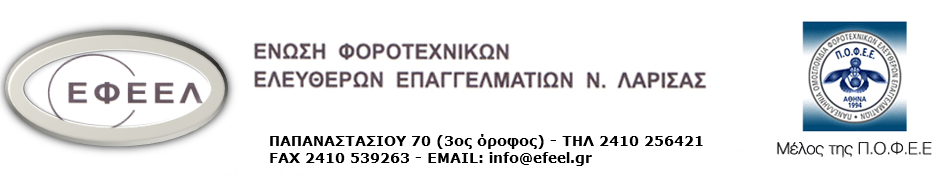 ΔΕΛΤΙΟ ΤΥΠΟΥΗ Ένωση Φοροτεχνικών Ελευθέρων Επαγγελματιών Νομού  Λάρισας (ΕΦΕΕΛ)     Οργανώνει για τα μέλη της Διαδικτυακό  Σεμινάριο με τηλεδιάσκεψη. ΤΡΙΤΗ  9/3/2021 και ώρα 14:00-17:30ΦΟΡΟΛΟΓΙΑ ΑΓΡΟΤΩΝΜετατάξεις, Επιδοτήσεις, Φορολογία Εισοδήματος, Σημαντικές αποφάσεις ΔΕΔ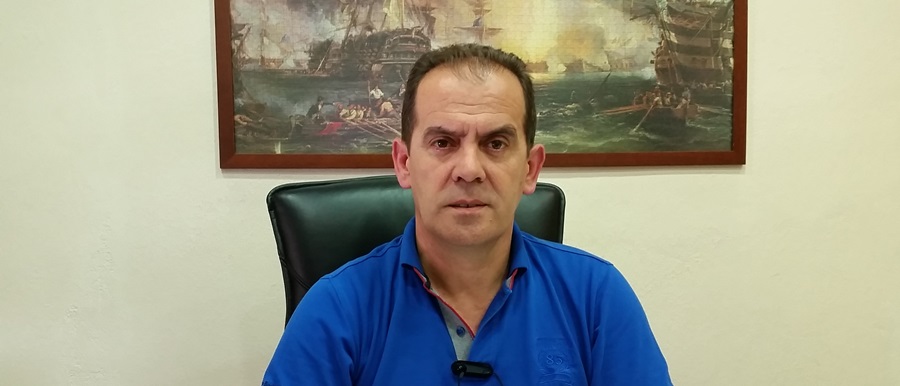 Εισηγητής: ΠΑΠΑΔΗΜΗΤΡΙΟΥ ΓΕΩΡΓΙΟΣΦοροτεχνικός-Λογιστής Πρόεδρος Σ.Ε.Ε.Λ.Φ.Ο.Καρδίτσας ΘΕΜΑΤΟΛΟΓΙΑ ΣΕΜΙΝΑΡΙΟΥΠότε υπάρχει υποχρέωση εγγραφής στο ειδικό καθεστώς.Μετάταξη αγροτών ειδικού στο κανονικό καθεστώς.Μετάταξη αγροτών κανονικού στο ειδικό καθεστώς.Χρόνοι υλοποίησης των μετατάξεων.Ε.2046/2021: Ετεροχρονισμένες μετατάξεις χωρίς πρόστιμο.Διαγραφή προστίμων εκπρόθεσμων μετατάξεων.Ποιοι υπάγονται το ειδικό καθεστώς αγροτών από 01.01.17.Τι περιλαμβάνεται στο όριο ένταξης των 15.000,00€.Τι περιλαμβάνεται στο όριο ένταξης των 5.000,00€.Τέλος επιτηδεύματος αγροτών.Δήλωση Φ.Ε. και Επιδοτήσεις που λαμβάνουν οι αγρότεςΔηλώσεις αποθεμάτων μετάταξης (ΠΟΛ.1199/16).Τακτικοί Έλεγχοι – διαδικασία.Στο τέλος του σεμιναρίου ο εισηγητής θα είναι στη διάθεσή σας για να απαντήσει  στα ερωτήματά σας!ΚΟΣΤΟΣ ΣΕΜΙΝΑΡΙΟΥ:ΜΕΛΗ Ε.Φ.Ε.Ε.Λ. (οικονομικά τακτοποιημένα Α Εξάμηνο 2021) : Δωρεάν                            ΓΙΑ ΤΑ ΜΗ ΜΕΛΗ : 40 ευρώΑρ. τραπεζικού λογαριασμού Εθνικής   GR8901107820000078254500982Ο τρόπος και η διεύθυνση σύνδεσης στην πλατφόρμα του zoom θα σας αποσταλεί, ηλεκτρονικά .  Για οποιαδήποτε   ενημέρωση  στο τηλ     2410256421       Επιβεβαιώσετε την κράτησή σας στο info@efeel.gr   ενημερώνοντας και το email σας. Θα υπάρχει  γραμματεία Δευτέρα  απόγευμα 8-3-2021 για εξυπηρέτηση σας στο γραφείο του συλλόγου.Για πληροφορίες στα τηλ.:6947995019 , 6947264684